Unit 2InequalitiesGraphing Compound Inequalities - 1Graphing Compound Inequalities - 2Graphing Inequalities - 1Graphing Inequalities - 2Inequalities – Statement Problems - 1Inequalities – Statement Problems - 2Multi – Step InequalitiesOne – Step Inequalities - 1One – Step Inequalities - 2Open – Ended Question – Solving Inequalities – 1Open - Ended Question - Solving Inequalities – 2Open – Ended Question – Solving Inequalities – 3Solving and Graphing Compound Inequalities – 1Solving Inequalities – 1Solving Inequalities – 2Two – Step Inequalities - 2Assessment Anchor: A1.1.3 Linear InequalitiesAnchor Descriptor/ Eligible ContentA1.1.3.1 Write, Solve, and/or graph linear inequalities using various methodsA1.1.3.1.1 Write or solve compound Inequalities and/or graph their solution sets on a number line (may include absolute value inequalities)A1.1.3.1.2 Identify or graph the solution set to a linear inequality on a number line.A1.1.3.1.3 Interpret solutions to problems in the context of the problem situation. Note: Linear inequalities only.Keystone Practice Set Algebraic ExpressionWhich graph represents x > 4 and x < 0?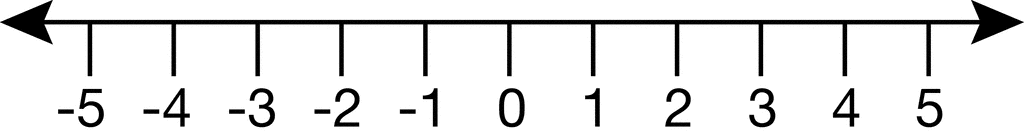 Which graph represents x ≤ -2 or x > 4Which graph represents – 1 < x < 3?Which graph represents 3 > x or x > -1?Which graph represents x ≥ 0 AND x ≤ 0?Which graph represents x ≤ 5 AND x > -2?Which graph represents x < 2 or x > 2?Which graph represents x ≥ 3 OR x ≤ 3? Which graph represents x > 0?  Which graph represents x ≤ - 1? Which is the graph x < - 2?  Which graph represents 3 > x?   Which graph represents x ≠ 2?Which graph represents x > 2? Which graph represents x ≥ 5? Which graph represents 0 ≤ x?Write and inequality that represents each problem.Nine more than three-fourths of a number is at least forty-two.n – 9 ≤ 42n – 9 ≥ 42 n + 9 ≤ 42n + 9 ≥ 42Six less than two-thirds of a number is at most 42.n – 6 ≤ 42n + 6 ≤ 42n - 6 ≥ 42n + 6 42The sum of seven-tenths of a number and 14 is less than 49.n -14 49n +14 49n -14  49n +14< 49Ten is no more than four times the sum of twice a number and three.10 ≥ 4(2n+3)10 ≤ 4(2n+3)10 > 4(2n+3)10 < 4(2n+3)Michael is saving to buy a $2000 car for which he has already saved $540. If he earns $15 for every lawn he mows, which inequality shows how many lawns he will have to mow to at least enough money to purchase the car?15x + 540 ≥ 200015x - 540 > 2000 15x + 540 ≤ 200015x - 540 < 2000Ellen has $200 in saving a savings account she Plans to deposit $25 each week. Which inequality can be used to determine the number of weeks it will take to save at least $2300?25w + 200 < 230025w + 200 ≤ 230025w + 200 > 230025w + 200 ≥ 2300The Smith family budget state that at most they can pay for electronic devices is $175 per month. The fees and taxes cost $25 per month. Which inequality could be used to determine the amount the smith Family can spend on electronic devices?x + 25 < 175x + 25 > 175x + 25 ≤ 175x + 25 ≥ 175George can spend at most $12000 for a car by placing a deposit of $300 and agreeing to pay $350 per month. Which inequality will determine the number of months that George will make payment for the car?350 x + 300 < 12000350 x + 300  12000350 x + 300 > 12000350 x + 300 ≥ 12000What is the solution set for this inequality?-3(7x + 3) ≤ 6xA. x ≥ B. x ≤ C. Empty SetD. All Real NumbersWhat is the solution set for this inequality?2x +4 > 2(3+x)x < x > Empty SetAll Real Numbers What is the solution set for this inequality?7 + x ≤ 2(x+3) + 2x ≥ -1x ≤ -1Empty SetAll real numbersWhat is solution set for this inequality?3(2-x) < 10 – 3(x – 6)x > -2x < -2Empty SetAll Real numbersWhat is the solution set for this inequality?8x + 2 (1-3x) ≤ 12x ≤ 7x ≤ 5Empty SetAll Real numbersWhat is the solution set for this inequality?-8x ≥ -48A. x ≥ -6B. x ≥ 6C. x D. x ≤ -6What is the solution set for this inequality?10x > -200x > 20x < -20x < 20x > -20What is the solution set for this inequality?< -12x > 72x > 2x < 72x < 2What is the solution set for this inequality?x ≤ -12x ≥ -18x ≤ -18x ≤ 18x ≥ 18What is the solution set for this inequality?x ≤ - x ≥ - x ≤ x ≥ x ≤ - What is the solution set for this inequality?x ≥ -12x ≥ -9x ≥ -16x ≤ 9x ≥ 16What is the solution set for this inequality?-24 > - 2xA. x > 12B. x < -12C. x < - 48D. x < 12What is the solution set for this inequality? x < -12x > -8x > 18x < 18x < 8What is the solution set for this inequality?-56 ≥ - xA. x ≥ 49B. x ≤ 49C. x ≥ 64D. x ≥ 56What is the solution set for this inequality?-4 > 8xA. x > -2B. x < - 2C. x > - 0.5D. x < - 0.5Madeline’s dog weighs 96 pounds. A healthy weight is less than 75 pounds. If the dog can lose an average of 1.5 pounds per week on a vet’s diet directive, after how long will the dog reach a healthy weight?Write an inequality to illustrate how long it will take the dog to reach a healthy weight?Solve the inequality that illustrates how long it will take the dog to reach a healthy weight?How long will it take for the dog to reach a healthy weight?George has $9.00 in his pocket for lunch. If a burger and fries cost $6.75, and each additional item is $0.75, how many additional items can be ordered and stay within budget?Write an inequality to illustrate the number of additional items that can be ordered and stay within the budget.Solve the inequality that illustrated the number of additional items that can be ordered and stay within the budget.How many additional items can be ordered and stay within the budget?The Drama Club needs to break even for each performance. With expenses of $2887 for their first show of the year, and $500 in donations the tickets sold for $7.00 each. How many tickets must be sold for the Drama Club to make a profit?Write an inequality to illustrate how many tickets must be sold for the Drama Club to make a profit.Solve the inequality that illustrates how many tickets must be sold for the Drama Club to make a profit.How many tickets must be sold for the Drama Club to make a profit?Which graph represents 2x – 8 > 2 And -3x + 18 < 0?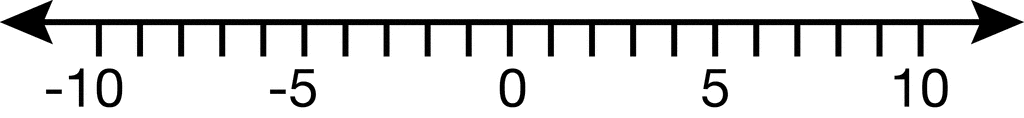 Which graph represents -2x ≤ -2 or -5x + 10 > 15?Which graph represents 12 < 3x +3 <18?Which graph represents -24 < -6x +12 < -6?What is the solution set for this inequality? x +  ≥ - x ≥ x ≥ x ≥ What is the solution set for this inequality?x ≤ -12x ≥ 18x ≤ 18x > 18x < 18What is the solution set for this inequality?16 > -2x + 14x > - 1x < -1x < -15x > -15 What is the solution set for this inequality?x ≤ -12x ≥ 18x > 18x < 18x ≤ 18What is the solution set for this inequality?-2x – 18  > - 8x +24x > -7x > 7x > 6x > -6What is the solution set for this inequality?-5x - 18 ≤ 7(x + 6)x ≤ -5x ≥ -5x ≤ 3x ≥ -3What is the solution set for this inequality?2x + 5 ≤ 7x + 15x < -2x ≥ -2x ≤ -2x > -2What is the solution set for this inequality?-16 < 4x + 8  ≤ 24-6 < x < 4-6 < x ≤ 4-6 ≤ x ≤ 4-6 ≤ x < 4What is the solution set for this inequality?x > 4 and x < -4x > 4x < 4All Real NumbersEmpty SetWhich graph represent the solution 2x < -4 or x – 3 > 2?What is the solution set for this inequality?2x +10 > 18x > 4x > 14x > -4x < 14What is the solution set for this inequality? -6x + 25 ≤ -11A. x ≤ -5B. x ≥ 5C. x ≤ -6D. x ≥ 660. What is the solution set for this inequality?	4 – 3x > 13x < -4 x < -3x < 3x > 461. What is the solution set for this inequality?	6 < -4x - 2x < -2 x < -1x < 1x < 262. What is the solution set for this inequality?	- 4 ≥ -8 – 2xx ≤ 2 x ≥ -2x ≥ 6x ≥ -6Unit 2Absolute ValueEquations and InequalitiesAbsolute Value EquationsAbsolute Value InequalitiesAbsolute Value OperationsEvaluating Absolute ValueAssessment Anchor: A1.1.3 Linear InequalitiesAnchor Descriptor/ Eligible ContentA1.1.3.1 Write, Solve, and/or graph linear inequalities using various methodsA1.1.3.1.1 Write or solve compound Inequalities and/or graph their solution sets on a number line (may include absolute value inequalities)A1.1.3.1.2 Identify or graph the solution set to a linear inequality on a number line.A1.1.3.1.3 Interpret solutions to problems in the context of the problem situation. Note: Linear inequalities only.What is the solution set for the absolute value equation? = 16-7 and -1-7 and 17 and -17 and 1What is the solution set for the absolute value equation? = -10-9 and 1-9 and -1Empty SetAll real NumbersWhat is the solution set for the absolute value equation?-7 = 145 and 9-5 and -9 Empty Set All real numbersWhat is the solution set for the absolute value equation?- = 16-4 and -4 and Empty SetAll real numbersWhat is the solution set for the absolute value equation?4 - 10 = -30and -2 and 2Empty Set All real numbersWhat is the solution set for the absolute value equation? > 16x < 7 or x < -1x > -1 or x > 7x < 7 or x > -1x > 7 or x < -1What is the solution set for the absolute value equation? ≥ - 10x ≥ -9 or x ≥ 1x ≥ -9 or x ≥ -1Empty SetAll real NumbersWhat is the solution set for the absolute value equation?-7 > 14x > 5 or x > 9x > -5 or x > -9 Empty Set All real numbersWhat is the solution set for the absolute value equation?- ≤ -7x ≤-4 or x ≤ x ≥ -4 or x ≥ x ≤ -4 or x ≥ x ≥ -4 or x What is the solution set for the absolute value equation?4 < -30x > or x > -2 or x < 2Empty Set All real numbersWhat is the value of this expression? +  144-4-14What is the value of this expression? +  -1125-25What is the value of this expression? -  6-618-18What is the value of this expression? *  187-7-18What is the value of this expression? *  22.5-22.510-10What is the value x = 3and y =-2?7-78-8What is the value of  when x =4?43216No SolutionWhat is the valuewhen x = -2 and y = -4?-42 28 -16No solutionWhat is the value of  when x = 3 and y = -2?-2222-77What is the value of  when x = 5 and y = -4?172173 169